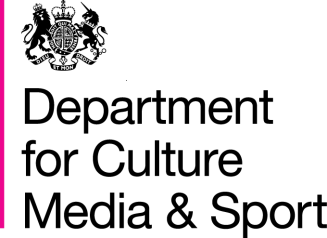 ContentsIntroduction	4Consultation issue 1	5Consultation issue 2	6Consultation issue 3	7Consultation issue 4	8Consultation issue 5	9Consultation issue 6	10Confidentiality	11IntroductionThe purpose of this consultation is to update the DCMS Creative Industries classification and we are inviting input from interested parties.  A full paper explaining the proposed changes accompanies this response form.For reference:The latest DCMS Creative Industries Economic Estimates are linked below:https://www.gov.uk/government/publications/creative-industries-economic-estimates-december-2011 Throughout this document we will be referring to:The Standard Industrial Classification, a means of classifying businesses according to the type of economic activity that they are engaged in.  The latest version (SIC 2007) is available here: http://www.ons.gov.uk/ons/guide-method/classifications/current-standard-classifications/standard-industrial-classification/index.html The Standard Occupational Classification, a means of classifying the occupation of a person according to the work they do and the skill level required.  The latest version (SOC 2010) is available here: http://www.ons.gov.uk/ons/guide-method/classifications/current-standard-classifications/soc2010/index.html The consultation will be open for 8 weeks, closing at midnight on 14th June, 2013.Please submit this form together with any other supporting evidence to:statsconsultation@culture.gsi.gov.ukIf you have any questions, please contact: statsconsultation@culture.gsi.gov.uk orTom KnightDepartment for Culture, Media and SportPhone: 0207 211 6021Consultation issue 1Consultation issue 1: What are your views of using the Creative Intensities methodology to underpin the DCMS Creative Industries classification?Consultation issue 2Consultation issue 2: What are your views of the list of Creative Occupations as defined in figure 1 of the consultation document? Are there occupations which have been included which you think should not be? Are there occupations which have not been included which you think should be? What evidence do you have (if any) to support your view on inclusions or exclusions?Please note: we can only consider occupations for the list in figure 1 of the consultation document if they are stated in terms of the Standard Occupational Classification system. If more information is needed on this classification system, it can be found at: http://www.ons.gov.uk/ons/guide-method/classifications/current-standard-classifications/soc2010/index.html Consultation issue 3Consultation issue 3: What are your views of the list of sectors as defined in figure 2 of the consultation document? Are there sectors which have been included which you think should not be? Are there sectors which have not been included which you think should be? What evidence do you have (if any) to support your view on inclusions or exclusions?Please note: we can only consider occupations for the list in figure 2 of the consultation document if they are stated in terms of the Standard Industrial Classification system. If more information is needed on this classification system, it can be found at: http://www.ons.gov.uk/ons/guide-method/classifications/current-standard-classifications/standard-industrial-classification/index.html Consultation issue 4Consultation issue 4: What are your views of the list of groupings as shown in figure 3 of the consultation document? Are there other groupings which you think would be preferable, given the SIC codes available to match together in these groupings?Consultation issue 5Consultation issue 5: Do the SIC and SOC codes adequately and accurately capture the full range of economic activity within the creative industries. If not, how would you better define the SIC and SOC codes?Consultation issue 6Consultation issue 6: What indicators do you find to be of value in your work? Do you collect data against these indicators on a regular basis and, if so, how do you do so?ConfidentialityPlease indicate how you wish for your response to be dealt with in the boxes below. I wish for my response to be confidential 		I do not wish for my response to be confidential			Please send completed responses to Tom Knight at the DCMS address given in the Introduction.